IntakeformulierDit intakeformulier dient om inzicht te bekomen in je voorgeschiedenis en huidige klachten/problemen waardoor je zo goed mogelijk geholpen kan worden. Het bestaat uit meerdere pagina’s die als leidraad dienen. Vul in wat voor jou van toepassing is. Mocht het nodig zijn dan kan je de achterzijde gebruiken. Je kan bij je huisarts een overzicht van je voorgeschiedenis vragen mocht dat nodig zijn. Dit intakeformulier komt in jouw dossier. De verstrekte gegevens vallen onder het beroepsgeheim. Print dit formulier af, vul nadien in en breng het mee naar je intake consult. Tijdens dat consult overlopen we dit formulier en gaan we meteen aan de slag. Mochten er vragen zijn dan kan je deze mailen naar info@praktijkrena.be PersoonsgegevensNaam en voornaam:Geboortedatum:Adres:GSM-nummer:Emailadres:Huisarts en telefoonnummer:Andere professionals die je reeds bezocht kan je aankruisenPsycholoogPsychiaterKinesistOsteopaatAcupuncturistAlternatieve geneeswijzen en welkeTherapeut en welk specialismeAndereMedicatie, supplementen, productenI Welke langdurig genomen? Waarvoor?Huidige medicatie/supplementen/producten?Welke neem je af en toe? Waarvoor?VoorgeschiedenisWelke ziekten maakte je reeds door? Hersteld?Welke operaties, ingrepen, behandelingen, tandheelkunde… onderging je? Vlot verlopen? Goed hersteld?Was je betrokken bij een ongeval, gevallen, slag op je hoofd, littekens…     Nog restletsels?Heb je ooit een trauma opgelopen? Zo ja, waardoor? Therapie? Medicatie?Zijn er momenten in je leven geweest die voor jou erg moeilijk waren? Verlies dierbare/huisdier, ontslag, werksituatie, echtscheiding, gezin, relatie, kinderen, familie, sociale contacten, burn-out, depressie… Op welke manier? Speelt dit momenteel nog in je leven?Problemen of ziekten in de kindertijd, pubertijd, jong volwassene?Problemen tijdens de zwangerschap, miskraam, bevalling, vruchtbaarheidHuidige klachten/problemenMaak een opsomming van al je klachten en/of problemen. Op lichamelijk vlak, emotioneel vlak, mentaal vlak, spiritueel vlak, energetisch vlak… Schrijf neer wat er in je opkomt en gebruik hiervoor de volgende pagina. Zo nodig kan je ook de achterzijde van de pagina gebruiken.Mocht het nodig zijn dan kan je gebruik maken van onderstaande afbeelding. Duid de plaats(en) aan waar de klacht zit.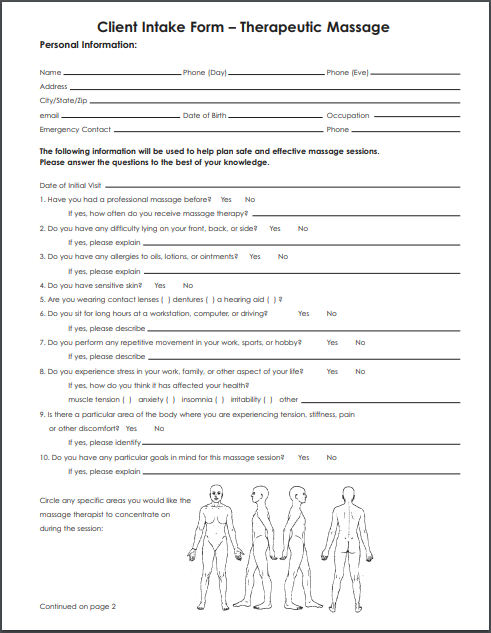   11.  12.  13.  14.  15.